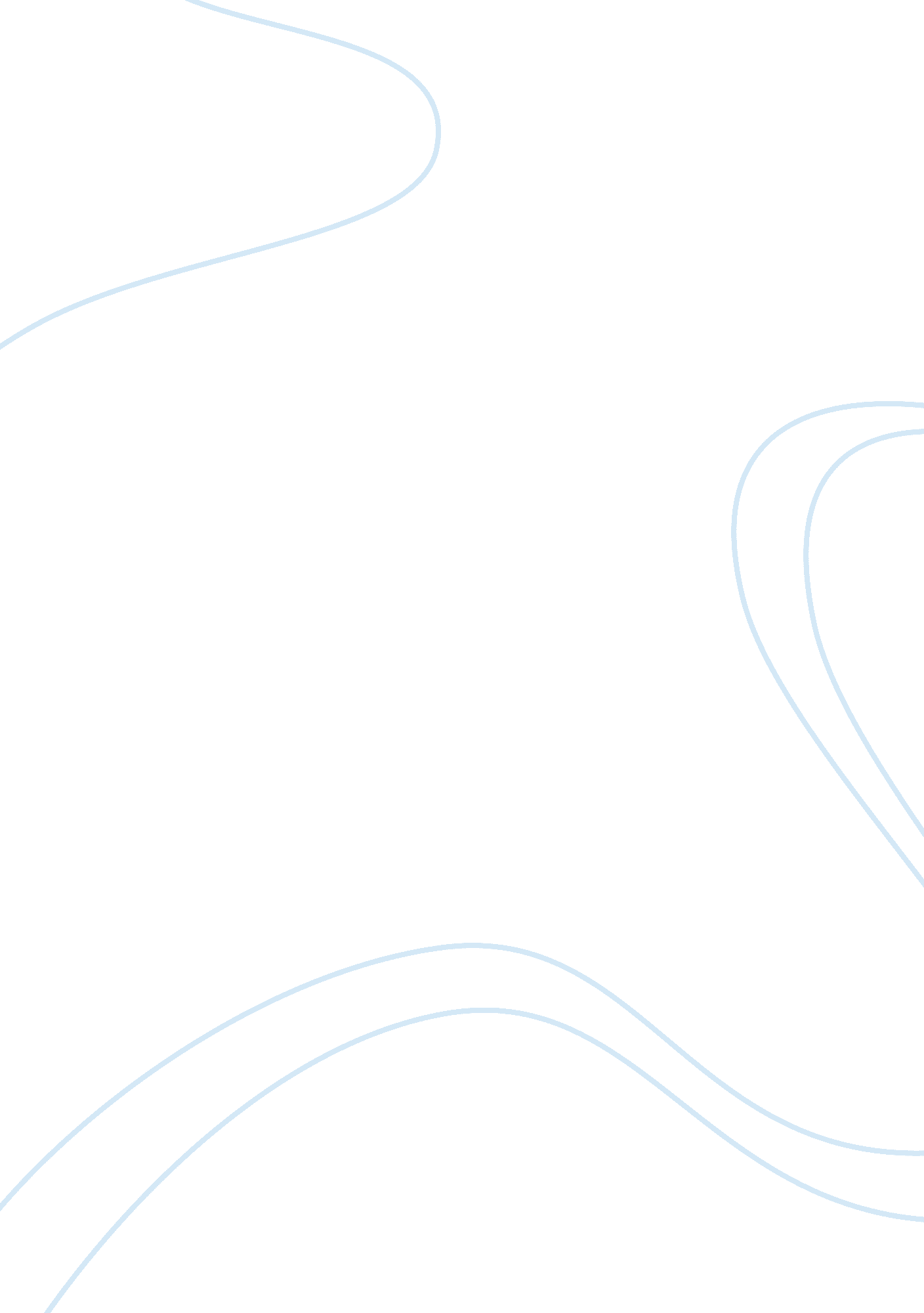 Questions and answers on computer memoryTechnology, Computer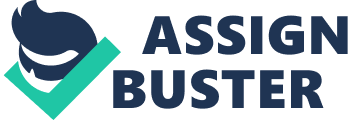 Many changes have been seen lately in both 1/0 and memory. What are some of the newer technology innovations you have seen In regards to 1/0 and Memory? What are the different types of Memory and how much Is recommended? In the past 10 years there have been many changes In technology. We went from burning CDC to downloading songs to an AMP player. We went from a big boxed TV's to Flat screen TV's that you can control with your hand and voice. The memory on these things has improved as well. With the Cad's only being able to hold around 700 MS, while AMP players can hold up to BIBB or more. And hard drives use to only go to 1 TAB, now there are hard drives that can hold up to TPTB or more. My favorite new technology Is the smart phones. Who would have thought back In 2000 that our phones would be miniature computers, and that there would be an App for everything. From banking to real estate, to even ordering your food right from your phones APS. It's amazing What are the different types of Memory and how much is recommended? There are several kinds of memory such as RAM, SD and USB. With how much memory is commended is up to the user. If you're going to use the computer for just email and homework and normal tasks then you won't need as much memory or RAM as someone who is using his computer to play video games. That's cool that you work for Apple. I have never owned or really used a Mac Computer but that feature that Lion offered called " Resume" sounds awesome. I can think of thousands of times that would have come in handy. With working on projects for work or even writhing reports for school and then the power goes out and there goes all your hard work erased. 